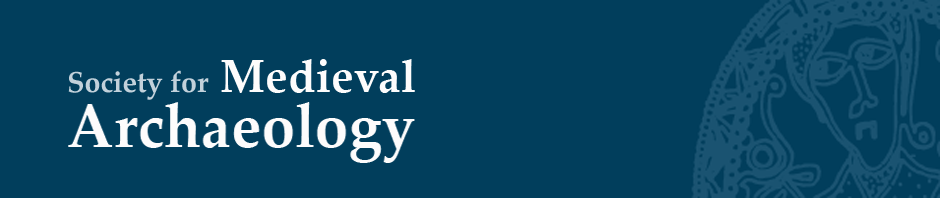 Gift Aid DeclarationThe Society for Medieval Archaeology encourages all UK Tax payers to sign up for its Gift Aid Scheme, which offers considerable benefits to the Society. Using Gift Aid means that the Society gets an extra 25% (25p for every £1 donated) from the Inland Revenue, helping your subscriptions and donations go further. Gift Aid is reclaimed by the Society from the tax you pay for the current year. Your address, including postcode, is needed to identify you as a UK tax payer. All that is required is for members to fill in this Gift Aid form. No further action is required. Details of DonorTitle …............  Forename …………………..………......  Surname ....................................…………….................. Full Home Address...……………………………………..…………………………………….……………………………................... …………………………………................................................................................................................................................................................................................................................................................................ Post Code ………………………....................................................................... Date ……………..........................	I am a UK taxpayer and understand that if I pay less Income Tax and/or Capital Gains Tax than the amount of Gift Aid claimed on all my donations in that tax year it is my responsibility to pay any difference.	I want the Society for Medieval Archaeology to treat any donations I have made in the past 4 years and any I make in the future (until I notify you otherwise) as Gift Aid donations. Please return your completed form to: Emma Lockwood, Portfolio Manager, Taylor & Francis Group, 4 Park Square, Milton Park, Abingdon, Oxon OX14 4RN, UK.Completed forms can also be emailed to: emma.lockwood@tandf.co.ukPlease notify us if you:Want to cancel this declaration;Change your name or home address;No longer pay sufficient tax on your income and/or capital gains.If you do pay Income Tax at the higher or additional rate and want to receive the additional tax relief due to you, you must include all your Gift Aid donations on your Self-Assessment tax return or ask HM Revenue and Customs to adjust your tax code.The Society for Medieval Archaeology. Registered Charity No. 216619Registered Office: c/o the Institute of Archaeology, 36 Beaumont Street, Oxford OX1 2PG, UK www.medievalarchaeology.co.uk